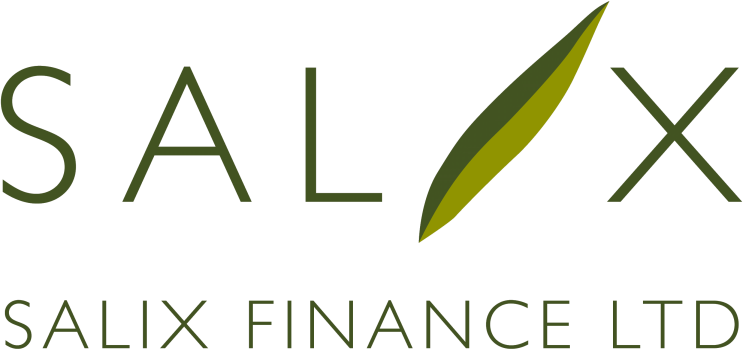 INTERIM PAYMENT CERTIFICATEPublic Sector Body				…………………………………………………………………Name of Authorised Officer			…………………………………………………………………Position of Authorised Officer			…………………………………………………………………Project ID					………………………………………………………………...	We refer to the Loan Agreement between Salix Finance Ltd and the above Public Sector Body (the “Loan Agreement”). Words and expressions defined in the Loan Agreement shall have the same meanings in this certificate.This is an Interim Payment Certificate. We give you notice that we wish to draw down the following Advance:The amount of the Advance is to be made available by credit to the following account details:Account Number:	[	]Sort Code:		[	]Address:		[	]We confirm that on today's date and the proposed Drawdown Date: 1. 	the Warranties are true and correct and will be true and correct immediately after the proposed Advance is made; and 2. 	no event or circumstance has occurred which constitutes an Event of Default or potential Event of Default and no Event of Default or potential Event of Default will result from the proposed Advance being made. The Public Sector Body acknowledges, understands and accepts that Salix Finance Ltd will rely on this Interim Payment Certificate and the certifications and confirmations contained within it when making the proposed Advance. As such, the Public Sector Body acknowledges, understands and agrees that if any confirmation or certification stated in this Interim Payment Certificate proves to be untrue or incapable of being substantiated, that any loan made by Salix Finance Ltd to the Public Sector Body may become immediately repayable in full.DeclarationI, the above named Authorised Officer, confirm that I am duly authorised by the Public Sector Body to make, and do make, the above confirmations and certifications on behalf of the Public Sector Body.Signed						…………………………………………………………………Name (please print) 				…………………………………………………………………Dated						…………………………………………………………………For and on behalf of				…………………………………………………………………Amount:£[AMOUNT] Drawdown Date:[DATE]